In the name of AllahStudent’s name……………………………………….degree and major……………………………….Title of thesis/dissertation…………………………………………………………………………….. The date of review in the group’s research council……………………………………………………Educational term……………………….Final verdict of research council:Acceptable 󠆊󠆊  Title is in line with which one of group’s research priorities? Acceptable with the condition to do following amendments:……………………….Not acceptable 󠆊󠆊  Signature of the head of department: Code and document revision number: AE-FR-004/01Criteria for reviewing the title in group’s research council 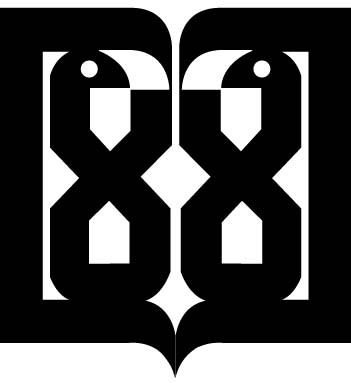 No. Question Yes No 1The title is not duplicated and if it is, the title of sinilar article or dissertation should be mentioned. Explanation:2The title approval form with the format proposed by the higher education council has been designed with 2500-3000 words. 3The title is proportional to the student’s level of education. 4Have the criteria for reviewing the dissertation title (implementation method, sampling and tools) been covered correctly?5The title has minute of relevant group’s research council ( with the presence of half+1 members of council) 6The group’s elected judge has reviewed the corrections and has confirmed the comments written in the minute. 